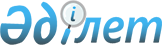 О проведении очередного призыва граждан мужского пола Республики Казахстан на срочную воинскую службу в апреле-июне и октябре-декабре 2009 годаПостановление акимата города Петропавловска Северо-Казахстанской области от 26 мая 2009 года N 603. Зарегистрировано Управлением юстиции города Петропавловска Северо-Казахстанской области 3 июня 2009 года N 13-1-155

      В соответствии подпунктом 8) пункта 1 статьи 31 Закона Республики Казахстан от 23 января 2001 года № 148-II «О местном государственном управлении и самоуправлении в Республике Казахстан», пункта 5 статьи 17 и статьями 19 , 20 , 23 Закона Республики Казахстан от 8 июля 2005 года № 74-III «О воинской обязанности и воинской службе», в целях реализации Указа Президента Республики Казахстан от 1 апреля 2009 года № 799 «Об увольнении в запас военнослужащих срочной воинской службы, служивших установленный срок воинской службы, и очередном призыве граждан Республики Казахстан на срочную воинскую службу в апреле-июне и октябре-декабре 2009 года» и постановления Правительства Республики Казахстан от 17 апреля 2009 года № 543 «О реализации Указа Президента Республики Казахстан от 1 апреля 2009 года № 799 «Об увольнении в запас военнослужащих срочной воинской службы, служивших установленный срок воинской службы, и очередном призыве граждан Республики Казахстан на срочную воинскую службу в апреле-июне и октябре-декабре 2009 года», акимат города ПОСТАНОВЛЯЕТ: 



      1. Организовать призыв на срочную воинскую службу в Вооруженные силы Республики Казахстан, Внутренние войска Министерства внутренних дел Республики Казахстан, Пограничную службу Комитета национальной безопасности Республики Казахстан, Республиканскую гвардию Республики Казахстан, Министерство по чрезвычайным ситуациям Республики Казахстан в апреле–июне и октябре–декабре 2009 года граждан мужского пола в возрасте от восемнадцати до двадцати семи лет, не имеющих права на отсрочку или освобождение от призыва, а также граждан, отчисленных из учебных заведений, не достигших двадцати семи лет и не выслуживших установленные сроки воинской службы по призыву. 



      2. Медицинское освидетельствование призывников весеннего призыва и поступающих в военные учебные заведения начать с 1 апреля 2009 года, призывников осеннего призыва с 1 октября 2009 года. 



      3. Для проведения призыва граждан на срочную воинскую службу утвердить состав призывной комиссии согласно приложению 1. 



      4. Работу призывной комиссии осуществлять в соответствии с утвержденным графиком согласно приложениям 2, 3. 

      5. Начальнику Управления здравоохранения Северо-Казахстанской области Байжунусову Э.А. (по согласованию): 

      1) обеспечить призывной участок необходимым инструментарием, медикаментами, медицинским и хозяйственным имуществом; 

      2) назначить врачей-специалистов и медицинских сестер, для медицинского освидетельствования граждан, подлежащих призыву; 

      3) выделить по 10-15 койко-мест в лечебно-профилактических учреждениях для проведения стационарного обследования призывников; 

      4) членов комиссии по призыву, врачей-специалистов и медицинских сестер, участвующих в работе медицинской комиссии, освободить от основных обязанностей на период проведения весеннего призыва с 1 апреля по 30 июня и осеннего призыва с 1 октября по 31 декабря 2009 года. 



      6. Начальнику государственного учреждения «Отдел финансов города Петропавловска» Палаткину В.С. обеспечить финансирование мероприятий по работе призывного участка в соответствии с суммой, предусмотренной на эти цели в бюджете города на 2009 год. 



      7. Начальнику Управления по делам обороны города Петропавловска Исмаилову М.Т. (по согласованию) предоставить акиму города информацию об итогах призыва граждан за период весеннего и осеннего призывов 2009 года. 



      8. Контроль за исполнением настоящего постановления возложить на заместителя акима города Таженова Б.Е. 



      9. Постановление вводится в действие со дня первого официального опубликования.        Аким города Петропавловска                       Е. Нуракаев 

Приложение 1 

Утверждено 

постановлением акимата 

города Петропавловска 

от 26 мая 2009 г. № 603 ПЕРСОНАЛЬНЫЙ СОСТАВ

призывной комиссии на период весеннего и осеннего призывов 2009 года       Приложение 1 с изменениями, внесенными постановлением акимата города Петропавловска от 07.10.2009 N 1367

Приложение 2 

Утверждено 

постановлением акимата 

города Петропавловска 

от 26 мая 2009 г. № 603 График работы призывной комиссии по призыву граждан 1982-1991 года рождения на срочную воинскую службу на апрель 2009 года продолжение таблицы График работы призывной комиссии по призыву граждан 1982-1991 года рождения на срочную воинскую службу на май 2009 года продолжение таблицы График работы призывной комиссии по призыву граждан 1982-1991 года рождения на срочную воинскую службу на июнь 2009 года продолжение таблицы 

Приложение 3 

Утверждено 

постановлением акимата 

города Петропавловска 

от 26 мая 2009 г. № 603 График работы призывной комиссии по призыву граждан 1982-1991 года рождения на срочную воинскую службу на октябрь 2009 года продолжение таблицы График работы призывной комиссии по призыву граждан 1982-1991 года рождения на срочную воинскую службу на ноябрь 2009 год продолжение таблицы График работы призывной комиссии по призыву граждан 1982-1991 года рождения на срочную воинскую службу на декабрь 2009 год продолжение таблицы 
					© 2012. РГП на ПХВ «Институт законодательства и правовой информации Республики Казахстан» Министерства юстиции Республики Казахстан
				Исмаилов Маликжан 

Турсунович председатель комиссии,

начальник Управления по

делам обороны города

Петропавловска,

полковник Асриев Алгали

Амурович заместитель председателя

комиссии, главный

специалист по

чрезвычайным ситуациям

аппарата акима города

Петропавловска Мясоедова Анна

Степановнамедицинская сестра КГКП «Городская поликлиника № 2», секретарь призывной

комиссииЧлены комиссии: Члены комиссии: Дягтерева Татьяна

Прокопьевна председатель медицинской

комиссии, врач-терапевт

КГП «Городская

поликлиника № 1» Таженов Серик

Кабдулович заместитель начальника

управления внутренних дел

города Петропавловска по

воспитательной работе,

полковник полиции В случае отсутствия по уважительным причинам

председателя и членов комиссии разрешить ввести в

персональный состав комиссии:В случае отсутствия по уважительным причинам

председателя и членов комиссии разрешить ввести в

персональный состав комиссии:Алтынбекова Гулжан

Каирхановна заместитель председателя

комиссии, начальник

городского отдела

образования Тургунова Слушаш

Кушурбаевнамедицинская сестра КГКП "Городская поликлиника № 2", секретарь призывной комиссииЧлены комиссии: Члены комиссии: Елеукина Майра

Рахимжановна председатель медицинской

комиссии, врач-терапевт

КГКП «Городская

поликлиника № 2» Деров Александр

Иванович начальник отдела кадров

управления внутренних дел

города Петропавловска,

подполковник полиции № Год рожде-ния Всего Дата, количество Дата, количество Дата, количество Дата, количество Дата, количество Дата, количество Дата, количество Дата, количество Дата, количество п/п 1 2 3 6 7 8 9 10 13 1 1982 3 0 0 0 0 0 0 0 0 0 2 1983 11 0 0 0 0 0 0 0 3 2 3 1984 47 0 0 0 0 0 0 0 2 3 4 1985 99 0 0 0 0 0 0 0 12 4 5 1986 159 0 0 0 0 0 0 0 15 22 6 1987 149 0 0 0 0 0 0 0 9 9 7 1988 133 0 0 0 0 0 0 0 9 9 8 1989 119 0 0 0 0 0 0 0 0 1 9 1990 30 0 0 0 0 0 0 0 0 0 10 1991 0 0 0 0 0 0 0 0 0 0 Всего 750 0 0 0 0 0 0 0 50 50 14 15 16 17 20 21 22 23 24 27 28 29 30 0 1 0 0 0 0 0 1 0 0 1 0 0 0 2 0 0 0 0 0 2 0 0 0 2 0 2 3 0 3 0 0 2 2 3 6 6 7 8 7 8 11 7 4 8 4 1 7 8 6 8 4 5 11 6 12 5 10 11 12 5 13 8 11 13 13 9 10 9 10 21 14 8 12 6 8 4 7 13 9 15 9 10 6 5 8 12 6 7 4 11 10 4 8 10 21 5 12 14 8 11 8 7 0 0 3 0 0 0 0 2 2 3 0 6 7 7 0 0 0 0 0 0 0 0 0 0 0 0 0 50 50 50 50 50 50 50 50 50 50 50 50 50 № Год рожде-ния Всего Дата, количество Дата, количество Дата, количество Дата, количество Дата, количество Дата, количество Дата, количество Дата, количество п/п 4 5 6 7 8 12 13 14 1 1982 25 0 0 0 0 0 0 0 0 2 1983 9 0 0 0 1 0 3 0 1 3 1984 50 0 0 1 0 1 2 5 4 4 1985 119 3 0 0 2 3 5 12 8 5 1986 134 5 6 8 7 7 3 9 10 6 1987 144 9 9 7 4 13 7 8 9 7 1988 121 9 9 10 10 8 0 1 0 8 1989 94 9 7 6 8 0 10 0 3 9 1990 39 0 4 3 3 3 5 0 0 10 1991 0 0 0 0 0 0 0 0 0 Всего 735 35 35 35 35 35 35 35 35 15 18 19 20 21 22 25 26 27 28 29 30 31 0 0 0 3 4 2 0 2 6 7 0 1 0 0 0 0 2 0 0 0 0 0 0 0 0 0 2 0 2 1 2 6 0 4 4 4 0 3 6 0 5 0 12 6 5 3 8 6 9 6 9 4 7 3 8 0 15 5 5 6 0 5 6 4 5 5 9 8 6 0 4 7 8 5 9 10 5 5 8 0 6 7 4 0 1 10 4 8 5 7 5 7 4 8 7 4 4 0 1 6 6 4 9 1 6 5 3 5 0 5 0 0 0 0 3 0 0 0 0 2 0 3 0 7 6 0 0 0 0 0 0 0 0 0 0 0 0 0 0 0 35 35 35 35 35 35 35 35 35 35 35 35 35 0 № Год рожде-ния Всего Дата, количество Дата, количество Дата, количество Дата, количество Дата, количество Дата, количество Дата, количество Дата, количество Дата, количество п/п 1 2 3 4 5 8 9 10 11 1 1982 4 0 0 0 0 0 0 1 0 0 2 1983 5 0 0 0 0 0 0 0 1 0 3 1984 42 2 0 1 0 3 0 7 4 2 4 1985 95 3 0 0 2 3 5 10 15 4 5 1986 119 5 6 8 7 7 8 0 1 13 6 1987 131 9 9 4 4 6 5 11 9 9 7 1988 96 4 4 8 4 8 2 1 0 1 8 1989 78 3 7 6 10 0 10 0 0 1 9 1990 30 4 4 3 3 3 0 0 0 0 10 1991 0 0 0 0 0 0 0 0 0 0 11 Всего 600 30 30 30 30 30 30 30 30 30 12 15 16 17 18 19 22 23 24 25 26 0 1 0 0 0 0 0 1 0 0 1 0 0 0 2 0 0 0 0 0 2 0 0 0 0 0 0 3 0 0 4 7 2 0 7 0 0 0 0 9 5 3 8 6 0 6 9 4 0 3 0 0 5 0 6 4 5 10 3 5 5 13 8 0 0 0 9 9 9 10 5 5 8 0 6 4 0 0 10 4 8 0 1 5 12 0 5 11 8 0 0 6 6 4 9 4 3 0 3 6 0 0 0 0 0 0 0 0 0 0 2 2 3 0 6 0 0 0 0 0 0 0 0 0 0 0 0 0 0 0 30 30 30 30 30 30 30 30 30 30 30 0 0 № Год рожде-ния Всего Дата, количество Дата, количество Дата, количество Дата, количество Дата, количество Дата, количество Дата, количество Дата, количество Дата, количество п/п 1 2 5 6 7 8 9 10 13 1 1982 9 0 0 0 0 0 0 1 0 1 2 1983 34 0 0 1 1 0 0 4 4 2 3 1984 78 1 3 4 0 1 4 2 0 8 4 1985 112 3 2 6 7 10 4 4 12 0 5 1986 144 6 12 9 3 12 6 6 0 12 6 1987 210 20 20 18 18 10 14 12 13 9 7 1988 137 6 0 3 8 7 8 8 8 3 8 1989 93 6 3 1 0 0 4 4 5 6 9 1990 59 0 0 2 4 0 2 3 0 3 10 1991 4 0 0 0 0 0 0 0 0 0 ВСЕГО 880 42 40 44 41 40 42 44 42 44 14 15 16 17 20 21 22 23 27 28 29 30 31 0 0 0 0 0 0 0 0 0 2 5 0 0 0 2 0 6 0 1 5 0 4 0 2 2 0 11 0 4 7 4 0 6 8 0 4 3 8 0 3 8 5 10 5 4 4 11 3 6 0 5 0 6 11 0 9 7 12 5 7 7 8 0 6 0 17 9 10 0 0 8 10 6 2 10 0 4 0 3 5 11 5 12 12 3 11 8 0 14 2 0 4 9 4 6 5 3 6 0 11 6 0 10 0 0 0 0 0 2 2 3 0 6 8 17 7 0 0 0 0 0 0 0 0 1 3 0 0 0 0 44 44 34 43 35 42 42 44 44 44 41 44 0 № Год рожде-ния Всего Дата, количество Дата, количество Дата, количество Дата, количество Дата, количество Дата, количество Дата, количество Дата, количество п/п 2 3 4 5 6 9 10 11 1 1982 201 40 40 40 40 28 0 4 0 2 1983 84 0 0 0 4 16 6 10 10 3 1984 104 0 0 4 0 0 4 8 15 4 1985 87 0 0 0 0 0 20 7 7 5 1986 104 0 4 0 0 0 10 8 8 6 1987 105 4 0 0 0 0 4 7 4 7 1988 74 0 0 0 0 0 0 0 0 8 1989 76 0 0 0 0 0 0 0 0 9 1990 25 0 0 0 0 0 0 0 0 10 1991 20 0 0 0 0 0 0 0 0 ВСЕГО 880 44 44 44 44 44 44 44 44 12 13 17 18 19 20 23 24 25 26 27 30 2 1 0 1 0 0 4 0 0 1 0 0 4 7 4 0 2 6 0 4 0 0 8 3 15 15 8 0 10 4 6 7 0 0 0 8 8 3 4 2 4 4 5 0 12 0 11 0 0 8 12 4 5 10 4 9 4 5 4 9 4 4 12 16 2 9 10 4 8 9 4 4 11 6 4 14 5 5 0 4 7 4 6 8 0 0 0 7 12 6 15 6 5 14 11 0 0 0 0 0 4 0 0 0 6 8 0 7 0 0 0 0 0 0 0 10 2 3 0 5 44 44 44 44 44 44 44 44 44 44 44 44 № п/п Год рожде-ния Всего Дата, количество Дата, количество Дата, количество Дата, количество Дата, количество Дата, количество Дата, количество 1 2 3 4 7 8 9 1 1982 0 0 0 0 0 0 0 0 2 1983 90 5 5 5 5 5 5 5 3 1984 10 0 5 5 0 0 0 0 4 1985 9 0 0 0 0 0 8 0 5 1986 18 0 0 10 0 0 0 4 6 1987 71 0 0 0 12 8 12 4 7 1988 61 10 0 12 0 0 0 4 8 1989 132 15 10 8 12 6 7 7 9 1990 138 10 15 0 6 14 0 8 10 1991 131 0 10 5 5 7 8 8 ВСЕГО 660 40 45 45 40 40 40 40 10 11 14 15 18 21 22 23 24 25 28 0 0 0 0 0 0 0 0 0 0 0 5 5 5 5 5 5 5 5 5 5 5 0 0 0 0 0 0 0 0 0 0 0 0 0 0 1 0 0 0 0 0 0 0 0 0 0 0 1 3 0 0 0 0 0 12 4 8 7 0 4 0 0 0 0 0 3 9 5 3 6 0 0 4 5 0 0 10 10 10 4 8 8 10 2 5 0 0 6 8 7 10 10 10 10 14 10 0 0 4 4 5 10 10 10 15 15 15 0 0 40 40 40 40 40 40 40 40 40 5 5 